Vol. 1, Tomo I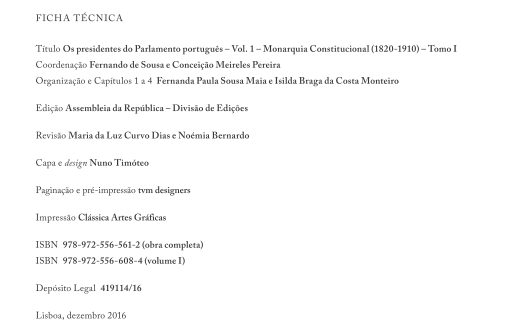 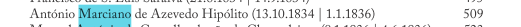 p. 509-522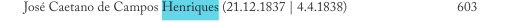 p. 603-609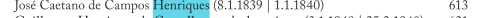 p. 613-620